Winter and Autumn Copy and PasteMatch:  Copy and paste one Winter picture and one Autumn  picture under the correct labels.  Resize the picture to fit the box. It will not be a perfect fit.  After the teacher prints the page you may colour.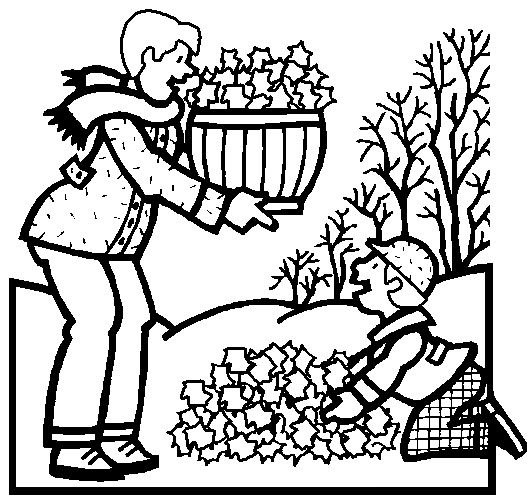 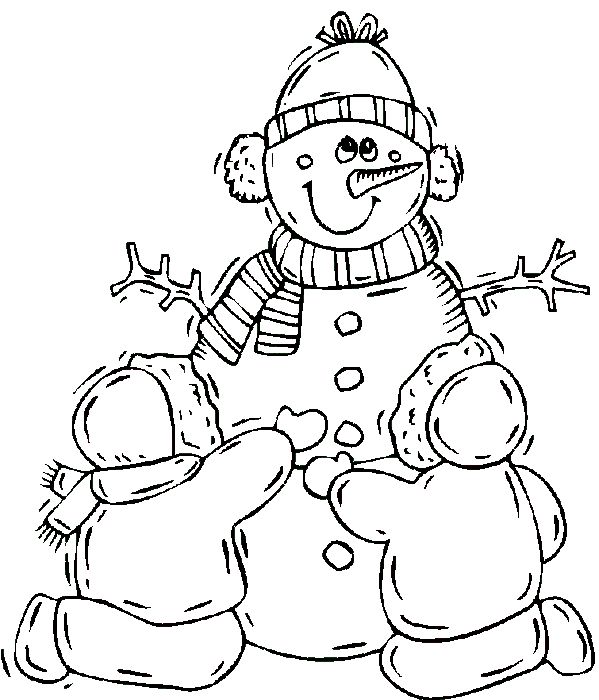 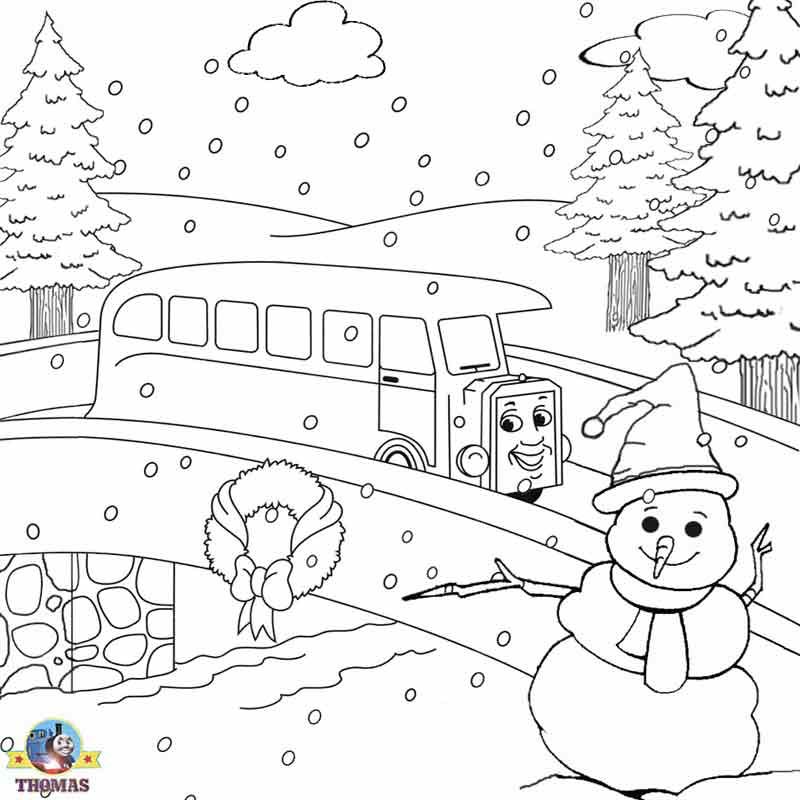 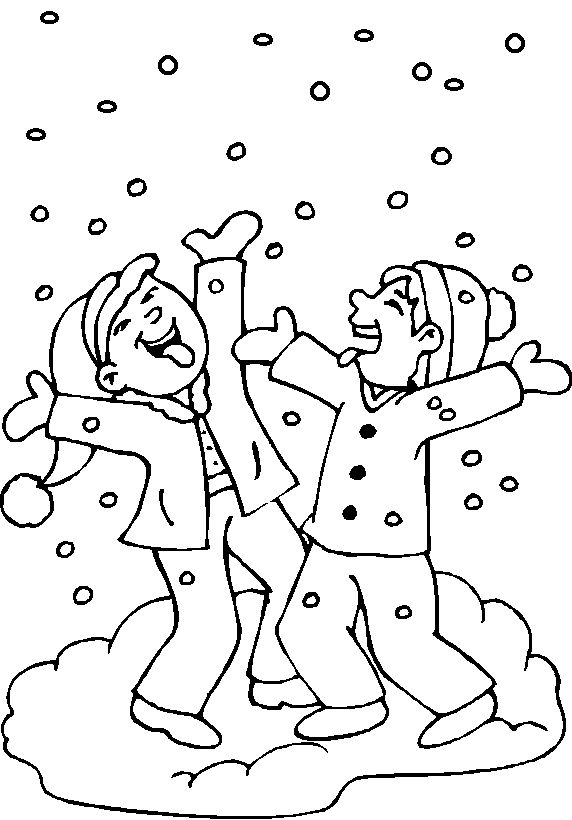 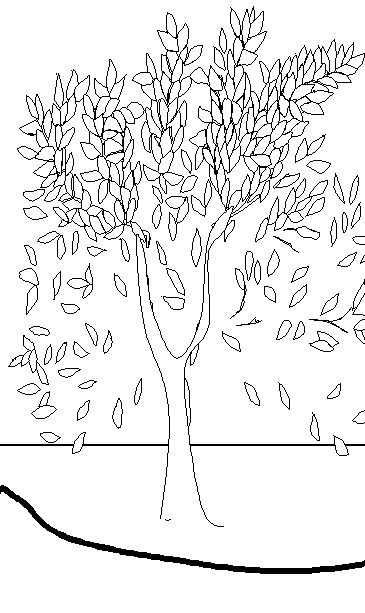 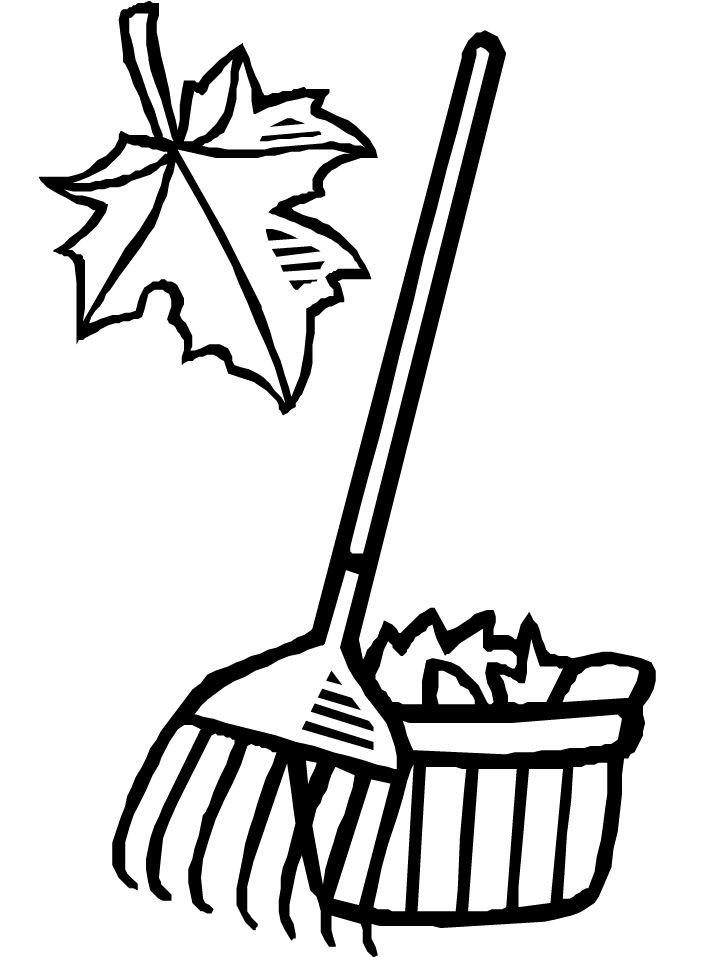 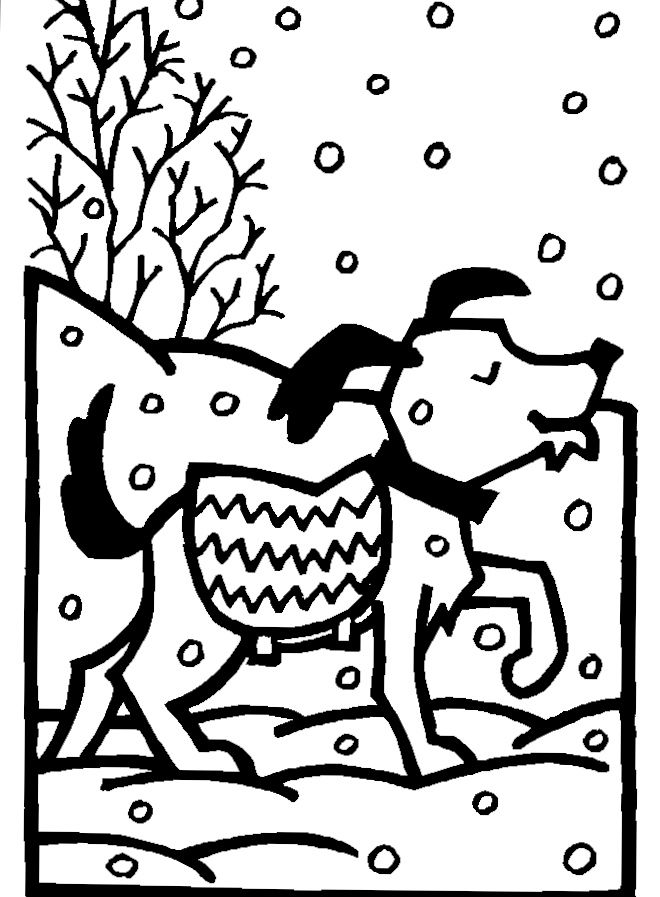 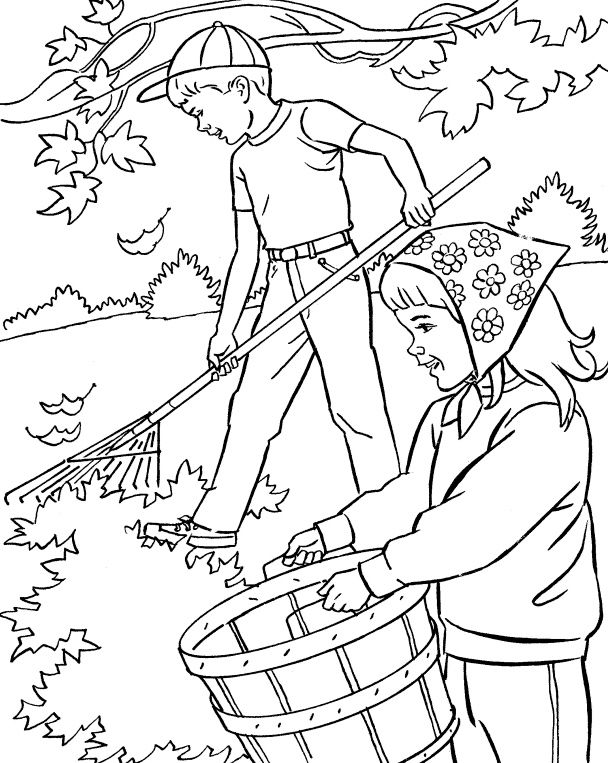 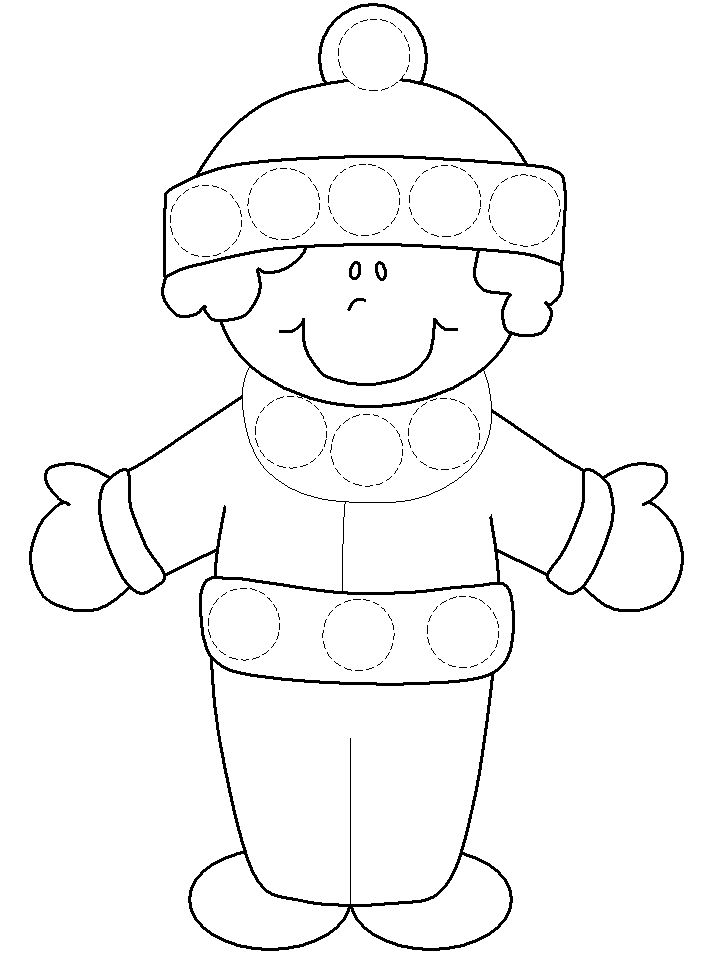 AutumnWinter